GEREFORMEERDE KERK WAPADRANTSONDAG 23 SEPTEMBER 2018TEKSGEDEELTE: 1 KORINTIËRS 13:1-13TEKSVERS: 1 KORINTIËRS 13:4-7TEMA: LIEFDEInleiding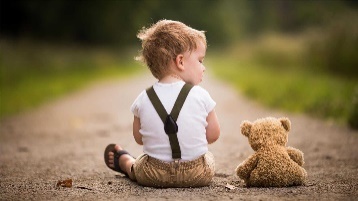 Niemand van ons kan sonder liefde leef nie. Selfs nie eens suurstof, water, kos, ‘n huis, geld of iets anders is so belangrik soos liefde nie. Ons kan al hierdie dinge hê, en aan die lewe bly, maar dit sal nie genoeg wees nie.In hierdie harde, onregverdige, wrede wêreld kan ons nie sonder liefde nie.En dan bedoel ons nie daardie onverklaarbare vreemde, warm gevoel wat ‘n mens kry wanneer jy die dag verlief raak nie. Met liefde bedoel ons daardie optrede van iemand met wie jy jou lewe deel, wat jou altyd eerste stel, alles vir jou doen, jou beskerm, jou respekteer, jou help, jou dra, geduldig is met jou, saam opgewonde is oor jou oorwinnings en suksesse, saam huil oor jou seerkry en swaarkry en jou mislukkings, jou vergewe, jou nog ‘n kans gee. Ons almal het dit nodig. Ons kan nie daarsonder nie.Kom ons lees weer wat skryf Paulus in sy bekende loflied oor die liefde in 1 Korintiërs 13:Lees 1 Korintiërs 13:1-13 (1983 Afrikaanse Vertaling):Vier kategorieë ‘n Mens kan hierdie gedeelte op verskillende maniere en vanuit verskillende hoeke bestudeer. Elke keer sal jy iets verrassends leer oor die liefde.Een manier is om dit wat Paulus oor die liefde skryf, in verskillende kategorieë in te deel. Dan sien jy daar is 4 hoofkategorieë:Die liefde hou uit (hou lank, word nie sommer gou gebreek nie)Die liefde is geduldig (v4)Die liefde bedek alles (v7)Die liefde glo alles (v7)Die liefde hoop alles (v7)Die liefde verdra alles (v7)Die liefde is nederigDie liefde is nie afgunstig (jaloers) nie (v4)Die liefde is nie grootpraterig (trots) nie (v4)Die liefde is nie verwaand (opgepof, arrogant) nie (v4)Die liefde handel nie onwelvoeglik nie (gee nie aanstoot nie) (v5)Die liefde soek nie sy eie belang nie (dring nie aan op sy eie standpunt nie) (v5)Die liefde is nie liggeraak (maklik geïrriteerd) nie (v5)Die liefde hou nie boek van die kwaad nie (gooi nie verwyte rond nie) (v5)Die liefde verbly hom nie oor die onreg (ongeoorloofde vryheid) nie (v6)Die liefde is vriendelik (gaaf, sag, inskiklik) (v4)Die liefde verheug hom oor die waarheid(is bly wanneer die waarheid na vore kom) (v6) Wat duidelik is hier, is dat Paulus nie een of ander abstrakte definisie vir liefde probeer gee nie. Hy doen iets anders: hy maak ‘n waarde-oordeel oor dit wat hy weet van wat aan die gang is in die gemeente van Korinte. En hy sê baie duidelik vir hulle: wat by julle aan die gang is, is nie hoe die liefde werk nie.Die gemeente in Korintehet op mense in die kerk geroem - ipv Christus (3:21)was verwaand, met selftrots – selfs oor hulle sondes (5:1-2)was onwillig om mekaar te verdra en het mekaar maklik hof toe gesleep (6:1-8)het hulle eie belang op ander afgedwing – bv met die eet van offervleis, of die rykes wat alles eerste opgeëet het met die gemeenskaplike maaltye. Daardeur het hulle ander laat struikel in die geloof (8:11-12; 11:21-22)het aanstoot gegee deur onwelvoeglik op te tree binne die kultuur van daardie tyd (11:1-6)was jaloers en nydig op mekaar wanneer hulle hulle geestelike gawes met mekaar vergelyk het (12:21-22)Dit laat ‘n mens diep dink, nie waar nie?Hoe lyk dit in my en jou lewe? Hoe lyk dit onder ons as in Wapdrant gemeente?Toegepas op praktiese voorbeeldeHoeveel van hierdie dinge kom nie ook onder ons voor nie?2.1 Wat beteken dit as Paulus ons leer dat die liefde uithou (geduldig,langdurig is)?Om liefde te leef, gaan vir jou pyn en swaarkry bring Jy gaan bereid moet wees om op te offer daarvoor Waar jy in ‘n verhouding met ander mense is, gaan dit nie altyd vir jou maklik wees om liefde te leef nieJy gaan moet vergewe, verdra, jou irritasie moet slukJy gaan die minste moet wees en moet leer om fyn te kan luisterDit is opvallend dat Paulus so baie voorbeelde hiervan noem. Leef jy die liefde op hierdie manier?2.2 Wat beteken dit dat liefde nederig is?Die teenoorgestelde van liefde in hierdie gedeelte is nie haat nie, maar trots – selftrots, egoïsme, eiegeregtigheidLiefde is die teenoorgestelde van arrogansie (grootpratery, verwaandheid, onwelvoeglike optrede – in sy verskillende vorms)Gaan dit regtig vir jou daaroor dat jou standpunte honderd persent in lyn is met dié van God? En hoe bring jy dit dan tuis by die ander? Partykeer is ek só seker van my saak, dat ek niks en niemand ontsien in my pogings om dit tuis te bring nie. Ek is selfs bedreid om iemand te verguis en plat te vee met my woorde! Dan, sê Paulus, het ek soos ‘n klinkende metaal en ‘n kletterende simbaal geword. Ek is niks en dit baat my ook niks. (v1-3).2.3 Wat beteken dit dat die liefde vriendelik is?Die liefde maak dat ek inskiklik is teenoor alle mense (Filippense 4:5), omdat ek bly is in die HereDie liefde maak dat ek graag die minste wil wees en nie vir iemand ‘n struikelblok wil wees nieDat ek maklik en gereeld vergewe (Matteus 18:21-22; Efesiërs 4:32) Dat ek die ander wang draai, ook my boklere gee, nog ‘n myl saamloop (Matteus 5:38-42)Die liefde maak my sagmoedig, barmhartig, rein van hart, ‘n vredemaker (Matteus 5:3-12) Ons leef in ‘n wêreld waar wen ten alle koste al selfs as ‘n deug verhef word! In ons wêreld sien ons neer op iemand wat nie “sy man kan staan en sy hou kan slaan” nie. Ons het geleer om nie terug te staan nie. Ons het geleer om hard te wees. Om reguit te wees. Om brutaal eerlik te wees.Maar die liefde leer ons anders. 2.4 Wat beteken dit dat die liefde hom verheug oor die waarheid?Liefde beteken nie dat ons alles net maar moet toelaat – ook leuens en misleiding en sonde nie!Die waarheid maak ons vry, leer ons Here Jesus ons in Johannes 8:32. Dit maak ons een-wees met Hom as sy dissipels nog meer heerlik. En dit gee vryheid: vryheid om hierdie nuwe lewe voluit te vier. Om Hom in die Gees en waarheid saam te kan aanbid en eer in alles wat ons dink, doen en sê. Ons as mense is meesters daarvan om met woorde te speel. Om onsself te verdedig. Om ons eie standpunte op slim maniere te rasionaliseer. Om mekaar op allerhande maniere te uitoorlê en uit te vang. Om takties en strategies die regte dinge te sê sodat ons by ons doelwitte kan uitkom. Maar die Here leer ons anders: ons moet altyd die waarheid onder mekaar praat (Efesiërs 4:25). Dit beteken dat ons integriteit en opregtheid altyd bo verdenking moet wees. Dat ons onsself en mekaar met die waarheid moet kan vertrou. Maar selfs meer as dit: dit gaan ook oor die manier waarop ons die waarheid onder mekaar praat. Ons moet dit altyd in liefde en vanuit liefde doen. Met ‘n deernis vir mekaar. En ‘n sensitiwiteit. Dit vra diep onderskeiding en fyn aanvoeling. Ons het vaardig geword in die kuns van oorlog maak en verwond met ons woorde.  Hoe nou gemaak?Hoe draai ek om?Wat moet ek doen om hierdie liefde te leef in alles? Sodat ek nie ‘n kletterende simbaal word nie? Liefde kom nie deur ‘n wilsbesluit nie. Wilskrag of die regte besluite bring nie liefde in my lewe nie.As my lewe (wat ek dink, doen en sê) nie werklik gegrond is in ware liefde wat van God af kom nie, is selfs my beste gedagtes en woorde en optrede vals. Dan is dit nikswerd en kom dit tot niks. Sonder God, is alles in my lewe liefdeloos.God is liefde.Hy het nie net liefde nie, Hy is liefde. Volmaakte, suiwer, opofferende liefde – dit straal uit Hom uit. Aan sy liefde is daar geen einde nie, juig Psalm 136 dit uit by herhaling! God hou nie hierdie liefde vir Homself nie – Hy deel dit uit. Hy oorspoel ons daarmee. Hoe het Hy nie sy skepping daarmee oorlaai nie. Oorvloedig. Wonderlik. En selfs ná die sondeval, is dit asof Hy Homself nie kan keer nie. Sy liefde dring Hom. Hy stuur sy Seun. Hy gee Homself. Hy betaal vir ons sondes. Met liefde oorwin Hy die kwaad. En Hy maak nuut. Hy bring hoop. En Hy laat ons in geloof aan Hom vashou.Die kloof van verwydering is oorbrug. Ons is versoen met God. Een met Hom. Sy liefde vloei nou in my in. Dit maak my vol.  Maar dit moet uit. Ek kan dit nie vir myself hou nie. Ek moet dit aangee. Dit moet deur my vloei na alles en almal rondom my.Daarom: moenie langer jou hart toemaak nie. Maak dit oop – dat hierdie volmaakte liefde van God drie-enig oorvloedig in jou kan invloei.En maak dan jou hart nog groter oop: sodat die liefde ook van jou af die hele wêreld in kan vloei. Dat God se volmaakte liefde deur jou kan vloei - soos strome lewende water in ‘n wêreld wat dors en smag daarna.Slot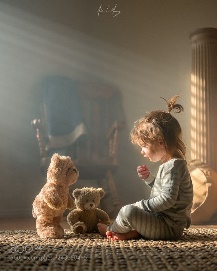 Nie een van ons kan sonder liefde leef nie: nie ek nie, nie jy nie, nie ander mense nie – ook nie die skepping nie.God is liefde. En Hy weet ons kan nie sonder sy liefde nie.Daarom maak Hy die skatkis van sy liefde vir my en jou oop.Daaruit lewe ons. Moenie dit vir jouself hou nie; gee dit in liefde aan – terug na Hom toe, na almal om jou, na die wêreld wat in soveel nood en verwarring en worsteling is.En hou vas aan die woorde in vers 13 van hoofstuk 13:En nou:geloof, hoop en liefde bly, hierdie drie.En die grootste hiervan is die liefde!Amen.